ИСПОЛНЕНИЕ БЮДЖЕТА  МО «Аксаковский сельсовет»             ЗА 2018 ГОДОсновные параметры исполнения доходной части бюджета в 2018 году                                                               тыс. рублейДинамика налоговых и неналоговых доходовНеналоговые доходы за 2018 год       План                  Факт                  Исполнение          562,0                   459,4      =             81,7%                 тыс. руб.                            тыс. руб.       Расходы бюджета в 2018 году       План                  Факт                  Исполнение          6564,9                6179,6      =            94,1%                 тыс. руб.                            тыс. руб.       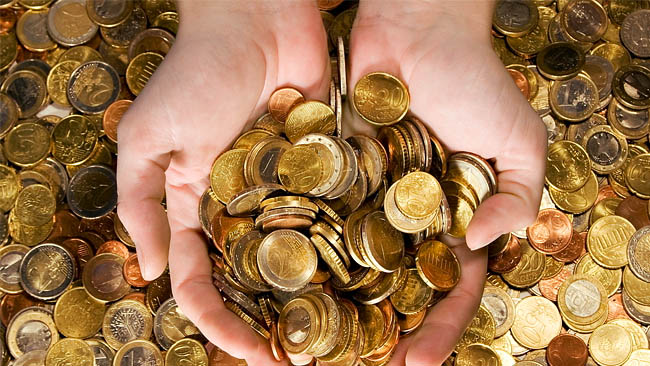 Расходы в рамках муниципальных программ- 5716,6 тыс. руб.92,5 % от общих расходов                                            План   факт     %исполненияМуниципальная программа «Реализация муниципальной политики на территории муниципального образования сельсовета Бугурусланского района Оренбургской области»   2409,1    2368,3               98,3Муниципальная программа «Обеспечение первичной    пожарной безопасности в муниципального образовании         сельсовета Бугурусланского района Оренбургской области»   100,0        100,0               98,3    3. Муниципальная программа «Развитие сети внутри поселковых автомобильных дорог местного значения на территории муниципального образования сельсовета Бугурусланского района Оренбургской области»                                                        1423,7       1205,7            84,74.Муниципальная программа « Жилищно-коммунальноехозяйство муниципального образования сельсовета Бугурусланского  района Оренбургской области»                        1607,4     1501,0              93,4                                Расходы на общегосударственные вопросы в 2017 годуПлан               Факт               Исполнение        1903,5              1862,6      =          97,9%               тыс. руб.                         тыс. руб.       Расходы на национальную оборонуПлан               Факт               Исполнение           82,6                  82,6       =            100%               тыс. руб.                         тыс. руб.       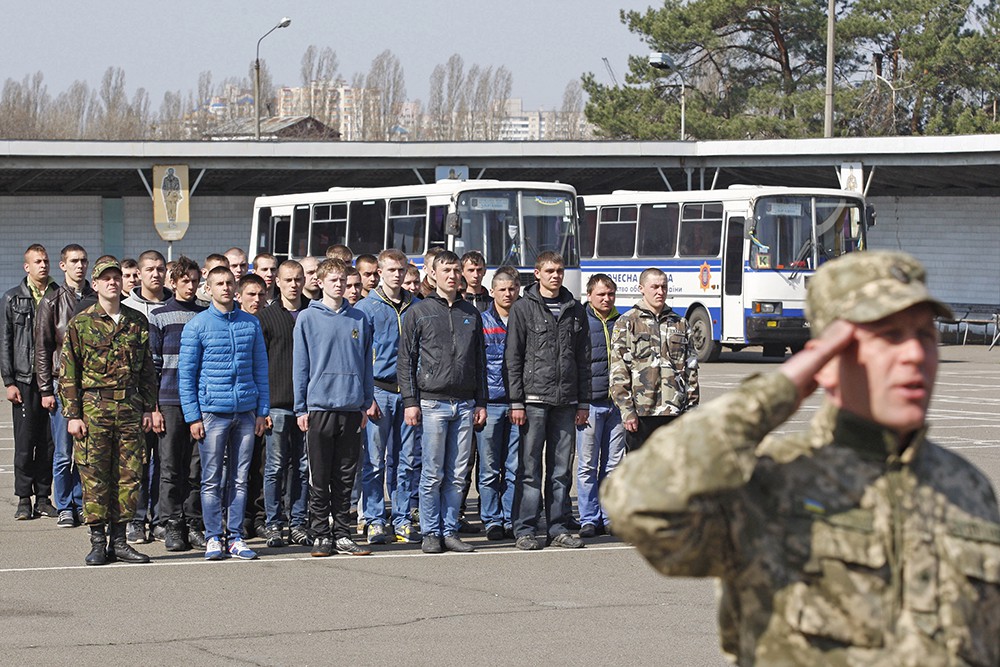 Расходы на национальную безопасность и правоохранительную деятельностьПлан               Факт               Исполнение           118,0                118,0         =          100%               тыс. руб.                         тыс. руб.       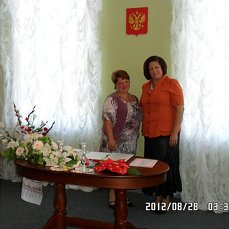 Расходы на национальную экономикуПлан               Факт               Исполнение          1423,7            1205,7     =          84,7%               тыс. руб.                         тыс. руб.       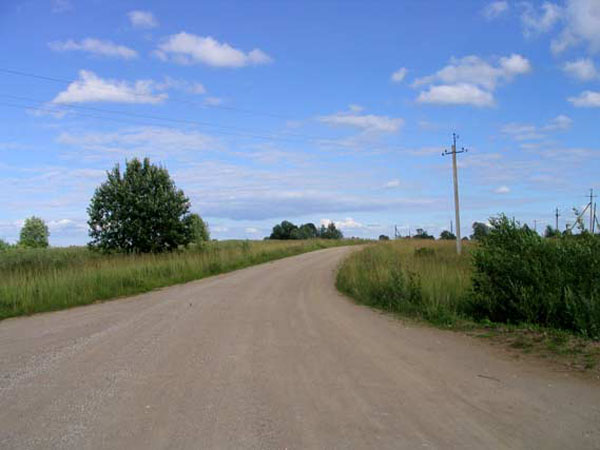 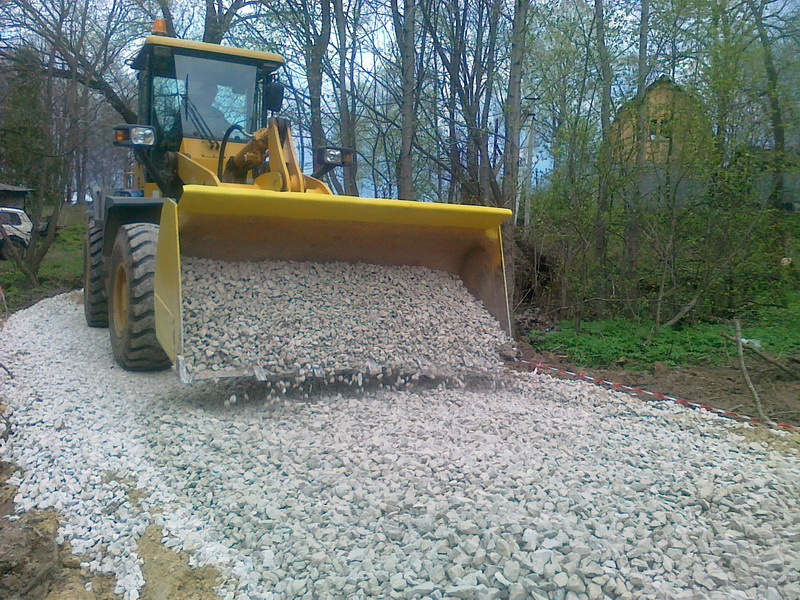 Расходы на ЖКХПлан               Факт               Исполнение          1305,4               1197,0      =          91,7%                тыс. руб.                           тыс. руб.       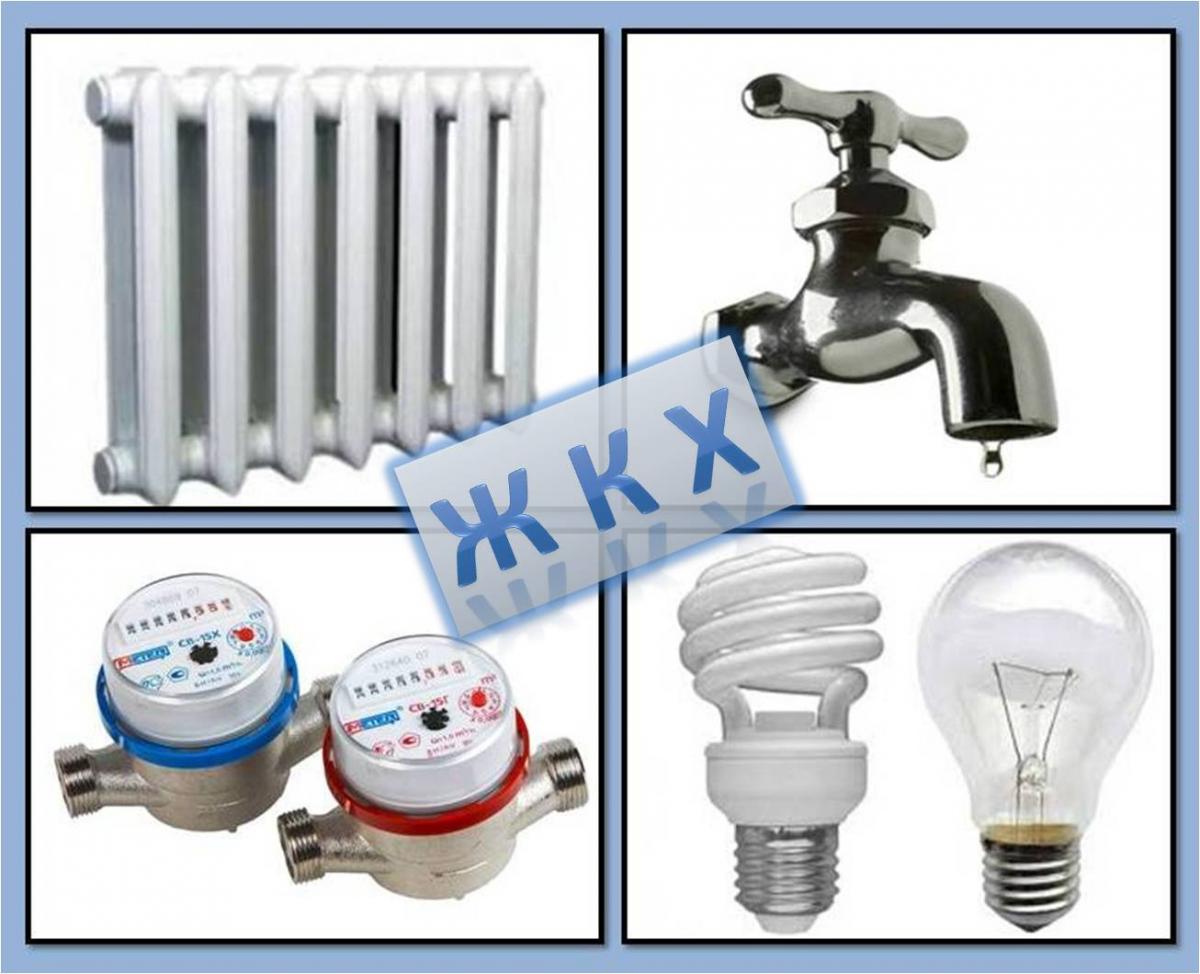 Расходы на культуруПлан               Факт               Исполнение          1190,0              1172,0      =          98,5%                 тыс. руб.                         тыс. руб.       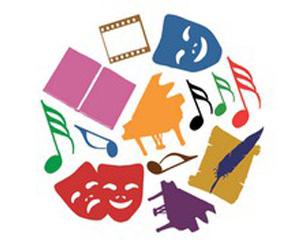 Расходы на социальную политикуПлан               Факт               Исполнение          541,7                541,7      =          100%                 тыс. руб.                         тыс. руб.       Просроченная кредиторская задолженность на 01.01.2019г. – ОТСУТСТВУЕТ; Муниципальные гарантии в 2018 году не предоставлялись; Муниципальные заимствования в 2018 году не осуществлялись; Муниципальный долг на 01.01.2018г. – 0,0 тыс. рублей.Справочная информация:Адрес(почтовый): 461630, Оренбургская область, Бугурусланский район с. Аксаково ул. Аксаковская, 68Адрес электронной почты: adm_aksakovo@mail.ruТелефон 8 (35352) 53131      8 (35352) 53132Глава администрации Конаков Иван Николаевич